This resource provides a completed Implementation Plan to users as an exemplar. Consider the plan before completing the check for understanding.Step 1: Identifying ResourcesTool(s) for uploading   	                                       	Mobile devices and computer lab	Duration of program	                                      	        	 4 weeksNumber of times learners will upload         	          	             4 timesand reflect Step 2: Planning Reflection TimeWhen will you have students upload and reflect on evidence in your program? Use your STARTALK Curriculum Template to help you out!What resources in addition to tech (teacher or tech aides, journals, shared drive documents) will you need to facilitate reflection?For the lab, I will save all student evidence files to Google Drive. Each student will have their own folder so that they can find their evidence files quickly. 
I will print out the Student Reflection Guide to guide my students. Most of their reflections will be performed orally, but the students may choose to write their reflections as well. I will ask them to either record their conversations or take a photo of what they wrote for their reflections and upload those to Pulsar as additional evidence of their learning. Program Can-Do StatementDay/DateReflection/Goal Setting ActivityApproach to UploadI can have introductory conversations with people I just meet in culturally appropriate ways.Day 5Peer evaluation using handout to guide reflectionAudio file captured and uploaded with Pulsar app. Students will upload individually. I can present introductory information about my family in culturally appropriate ways.Day 10Self-evaluation using handout to guide reflectionVideo file captured by teacher and uploaded in computer lab. Students will rotate in and out of the lab in groups of five to minimize bandwidth issues.I can state which region I want to visit and why.Day 15Peer evaluation using handout to guide reflectionVideo file captured by the teacher and uploaded in computer lab. Could be same file for each Can-Do Statement for today. Students will rotate in and out of the lab in groups of five to minimize bandwidth issues. I can present my travel plan to my friends.Day 15Peer evaluation using handout to guide reflectionVideo file captured by the teacher and uploaded in computer lab. Could be same file for each Can-Do Statement for today. Students will rotate in and out of the lab in groups of five to minimize bandwidth issues.I can ask and answer questions about what I need to take on my trip.Day 15Peer evaluation using handout to guide reflectionVideo file captured by the teacher and uploaded in computer lab. Could be same file for each Can-Do Statement for today. Students will rotate in and out of the lab in groups of five to minimize bandwidth issues.I can ask for help when shopping.Day 20Self-evaluation using handout to guide reflectionAudio file and/or image captured and uploaded with Pulsar app. Students will upload individually.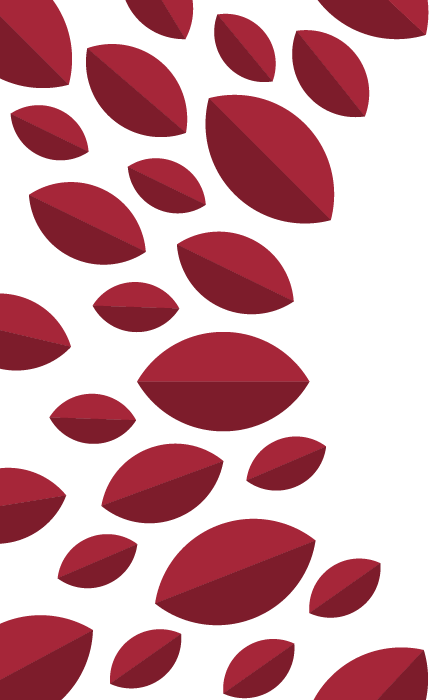 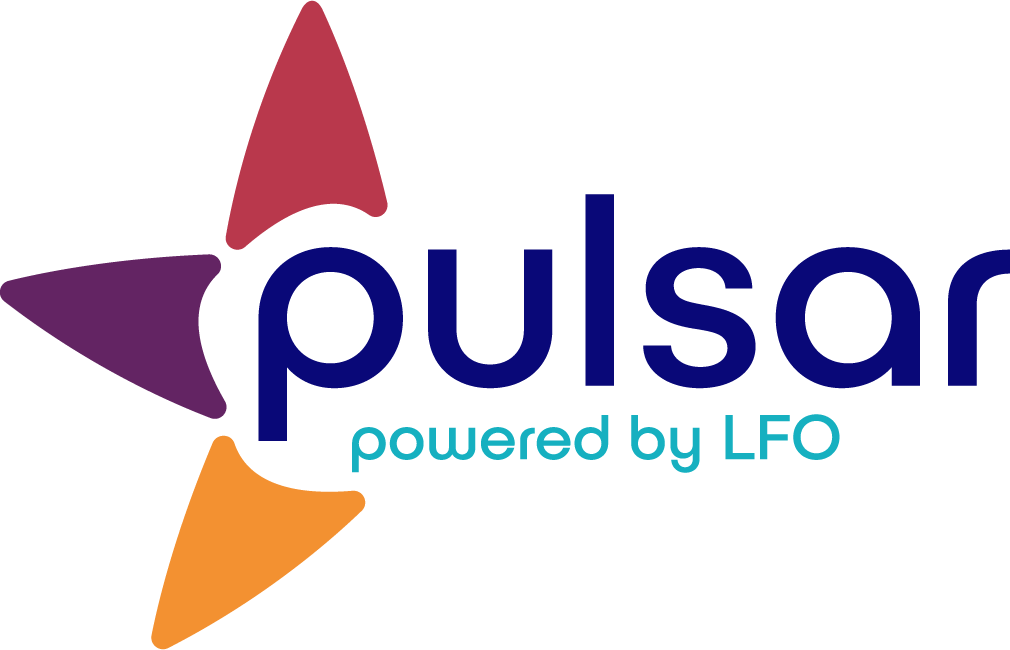 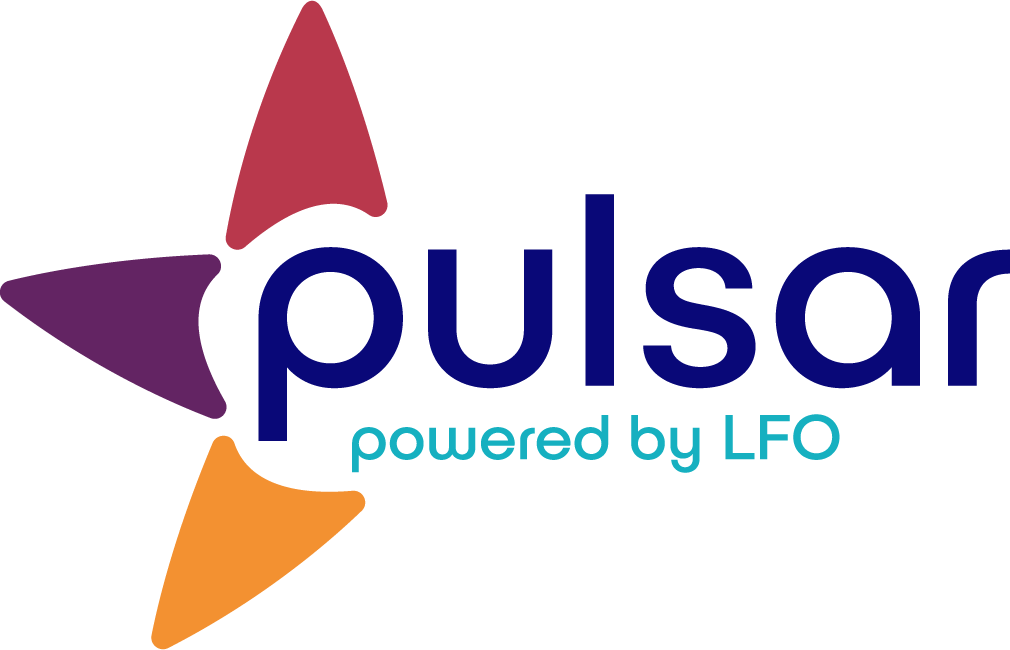 